Pappan övergav bebisen när han såg ansiktet. 21 år senare visar hon världen att skönhet alltid kommer inifrån.För 21 år sedan födde Irina Nezhentseva en efterlängtad dotter.Men hon märkte ganska snart att det var något som inte stod rätt till. Mamman upptäckte tidigt att dottern Katja började få rynkor i ansiktet. Som Irina uppfattade det åldrades inte barnets ansikte dag för dag, utan snarare timme för timme. Katjas pappa blev förskräckt och lämnade familjen, eftersom han inte klarade av att se sin dotter åldras så snabbt.”Jag tål inte ungen”, ska pappan ha sagt innan han tog sitt pick och pack och lämnade huset.Läkarna diagnosticerade Katja med progeria, en ytterst ovanlig sjukdom som gör att kroppen åldras i förtid. Drabbade personer lever i genomsnitt 13,5 år, sällan längre än till 16 års ålder.Men mamma Irina beslutade sig för att inte avskräckas och gjorde allt för ge sin dotter en bra och trygg barndom. Hon behandlade varje dag som om det vore den sista med Katja, och överöste henne med kärlek.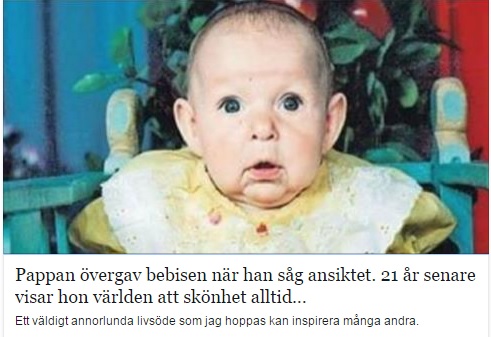 